First Name of Application CV No 1643820Whatsapp Mobile: +971504753686 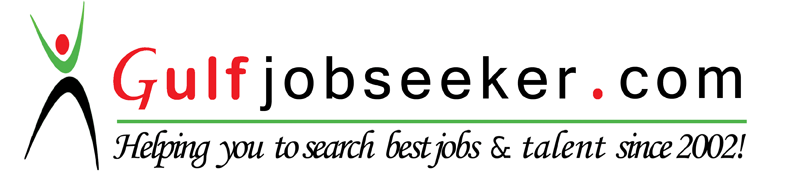 To get contact details of this candidate Purchase our CV Database Access on this link.http://www.gulfjobseeker.com/employer/services/buycvdatabase.php OBJECTIVE:Seeking a responsible and challenging career in an organization having dynamic environment where I can apply my expertise for achieving organizational goals and conductive to rapid growth within the organizationsssFrom April 2009 to Feb. 2016 – Senior Accountant  - Golden Group of Companies, Muscat,  OmanAbout Companies: Engaged in Trading (International Golden Furniture), Manufacturing, Hotel Industries (Safeer Group of Hotels), Construction and Real Estate (Al Sedrah Real Estate/ Al Tajdeed Al Omaniya)Job Responsibilities:-Payroll processing& Accounting– Staff (50 Nos) and Labourers (500 Nos): Verification of payroll statement with supporting as received from HR – Make necessary corrections/adjustments for deductions and others Post accounting entries in proper sub ledgers and cross verification (Control total – Manual Vs accounting JV)Responsible for whole Accounts Payable system  as detailed below (Prepare, scrutinize & maintain accounts payables)Follow up for purchase invoice from operations/purchase team (internal) and vendors (external) for advances and reporting to manger over long pending advancesVerification of invoices with reference to Good Receipts Notes and Purchase Orders (Three way match) and booking the same in system (Axpert)Following up and sending weekly reports on Pending GRNs (for invoices) and pending POsAssisting manager in making monthly provisions for purchases and expensesPrepare intercompany Reconciliation and get the same approved by ManagerAssisting Financial& Accounts Manager in Monthly MIS –(P & L, B/S Long pending Debtors Aging, Sales and Collection performance)Follow up of IOUs and Travel Advances – Reporting to Manager over long pendingBank reports &Reconciliation of Statements (BRS) and get it approved by ManagerCo-ordinating with Debtors/Creditors for A/c for statement of accounts (SoA) and its reconciliationHandled & maintained petty cash BookHandle cash paymentsLiaison and co-ordination with external auditor and furnishing information required.b) From August 2007 to March 2009 - Accountant and Audit Assistant- T.P. Dangi & Associates, Mumbai based CA Firm, IndiaJob Responsibilities:-Preparation of Income statement for individuals (status)Working out Sales Tax Payable and Filing sales tax returns (monthly/yearly) with Commercial Tax Department as per local sales tax ActPreparation of financials (Profit & Loss A/c and Balance sheet) for individualsMaintaining books of accounts and accounting records (Daybook, Cash/Bank Book, Ledgers, Stock Records) on behalf of clients belonging to various industries Trading manufacturing and serviceMIS Reports like Sales (Location wise/Product group wise), Profit and loss A/c along with comparisons and notes for major changes and stock status reportPeriodical physical verification and its reportsTax audit and report reparation under Income Tax Laws Making accounting entries for sales, purchase and other JVs for major expensesSales and purchase audit in line with composition SchemeWorking out Share of Profit for ‘demat’ account holdersC) Nov 2005 to June 2007 - Junior Accountant -Tata Iron & Steel Co., Jharkhand, IndiaJob Responsibilities:-Handled cash payments and petty cashBooking Cash Payment and Receipts as approved by Finance ManagerPreparation of Bank Reconciliation statement on weekly basis and get approved by Finance ManagerMaintaining Stock ledgers (Inventory) Maintaining material receipt & issue registerCo-ordinate/Assisting with Auditors at the time of physical verification of StockPassing Stock Adjustment entry after proper approvalM.S office, Excel.Tally 7.2, Tally 9, (Accounting package) EPMS & ExpertInternet ApplicationsFlexible to organizational changes and ability to cope up for any kind of work pressureFully proficient in managing external and internal relationshipIndependent as well as team playerHard workingNationality		:  	IndianLanguages		:	English, Hindi, Urdu Marital Status	            :	SingleSex              		:	 MaleDate of Birth   	            :	 05th June 1983			.Educational QualificationCollege / UniversityYearB.comVinoba Bhave University, Hazaribagh  Jharkhand, India2005Intermediate of commerceJubilee College, Hazaribagh, Jharkhand 2002MatriculationANS High School, Hazaribagh, Jharkhand2000